РЕШЕНИЕ                                 с.Альметьево	                 КАРАР                                                                                  №  105                                                                                              21.08. 2023 г.О предоставлении отпуска Мингалеевой Р.Т.В соответствии со статьей №114 Трудового кодекса  Российской Федерации , а также рассмотрив заявление  Мингалеевой  Разимы Тимерхановны , главы  Альметьевского сельского поселения  Елабужского муниципального района                                         Совет Альметьевского  сельского поселения                                                                     РЕШИЛМингалеевой  Разиме Тимерхановне , главе Альметьевского  сельского поселения Елабужского муниципального района  предоставить  часть ежегодный оплачиваемый отпуск продолжительностью 14календарных дней с 23 августа 2023 по 06  сентября   2023 года. Председатель                                                                         Р.Т. Мингалеева  Ознакомлен СОВЕТ АЛЬМЕТЬЕВСКОГО СЕЛЬСКОГО ПОСЕЛЕНИЯ ЕЛАБУЖСКОГО МУНИЦИПАЛЬНОГО РАЙОНАРЕСПУБЛИКИ ТАТАРСТАН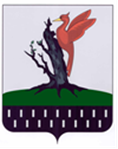 ТАТАРСТАН  РЕСПУБЛИКАСЫ АЛАБУГА  МУНИЦИПАЛЬ РАЙОНЫ ИЛМЭТ АВЫЛ ЖИРЛЕГЕ СОВЕТЫ